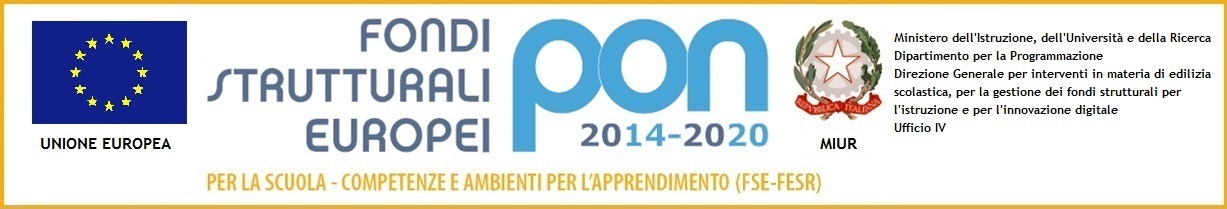 PON SCUOLA 2014-2020Avviso 6 - 6076 del 04/04/2016 - FSE -Formazione in servizio all'innovazione didattica e organizzativaFondo: FSECodice meccanografico: NAIS12800TDenominazione Istituto: IST.SUP' E.PANTALEO'-T.GRECOComune: TORRE DEL GRECOProvincia: NACodice Nazionale Progetto: 10.8.4.A1-FSEPON-CA-2016-9Azione: 10.8.4 Formazione del personale della scuolaSotto-Azione: 10.8.4.A1 Formazione del personale della scuola e formazione su tecnologie e approcci metodologici innovativiModulo: "_____________________________________________________________"Durata Corso: _____ oreRELAZIONE DEL TUTOR E CONSEGNA FOGLI FIRMEIl/La sottoscritta ___________________________________________ C.F. ___________________________relativamente al Corso in oggetto, dichiara di aver ottemperato agli adempimenti di cui all’art.2 del Contratto di affidamento dell’incarico di Tutor d’Aula e a quelli eventuali ulteriori previsti dalla piattaforma GPU.Si allegano alla presente n. ……. fogli firme relativi alle seguenti giornate formative  NOTETorre del Greco, __/__/2017								Il TUTOR d’aula_______________DATAORARION. PRESENTI